Технологическая карта урока в 1 классеПредмет: математикаТема урока: Связь между суммой и слагаемымиТип урока: изучение нового материалаЦель урока: формирование и развитие ценностного отношения обучающихся к совместной учебной деятельности по определению и применению способов действий с установлением связи между суммой и слагаемыми.Планируемые результаты:Межпредметные связи: русский язык, чтение, окружающий мир.Ресурсы: учебник, раздаточный материал, интерактивная доска, карточки, слайды.ПредметныеУниверсальные учебные действияЛичностные- закреплять знания о сложении и вычитании- в результате практических действий и наблюдений закреплять правило нахождения неизвестного слагаемого- использовать математическую терминологию при чтении и составлении числовых равенств- выделять из предложенного текста информацию по заданному условию, дополнять ею текст задачи с недостающими данными, составлять по ней текст задачи с разными вопросами и решать их- выполнять задание в рабочей тетради.Регулятивные: - понимать и принимать учебную задачу, осуществлять решение учебной задачи под руководством учителя- принимать план действий для решения несложных учебных задач и следовать ему- осваивать роль ученика на основе выполнения правил поведения на уроке и взаимодействия с учителем и одноклассниками- проявлять заинтересованность в приобретении и расширении знаний и способов действий- проявлять мотивацию учебно-познавательной деятельности и личностного смысла учения, которые базируются на необходимости постоянного расширения знаний для решения новых ученых задач и на интересе к математике.- закреплять знания о сложении и вычитании- в результате практических действий и наблюдений закреплять правило нахождения неизвестного слагаемого- использовать математическую терминологию при чтении и составлении числовых равенств- выделять из предложенного текста информацию по заданному условию, дополнять ею текст задачи с недостающими данными, составлять по ней текст задачи с разными вопросами и решать их- выполнять задание в рабочей тетради.Познавательные: - выполнять мыслительные операции анализа и синтеза, делать умозаключения по результату исследования- осваивать роль ученика на основе выполнения правил поведения на уроке и взаимодействия с учителем и одноклассниками- проявлять заинтересованность в приобретении и расширении знаний и способов действий- проявлять мотивацию учебно-познавательной деятельности и личностного смысла учения, которые базируются на необходимости постоянного расширения знаний для решения новых ученых задач и на интересе к математике.- закреплять знания о сложении и вычитании- в результате практических действий и наблюдений закреплять правило нахождения неизвестного слагаемого- использовать математическую терминологию при чтении и составлении числовых равенств- выделять из предложенного текста информацию по заданному условию, дополнять ею текст задачи с недостающими данными, составлять по ней текст задачи с разными вопросами и решать их- выполнять задание в рабочей тетради.Коммуникативные:- работать в паре и оценивать себя и товарища под руководством учителя- проявлять инициативу и активность, стремление высказываться.- осваивать роль ученика на основе выполнения правил поведения на уроке и взаимодействия с учителем и одноклассниками- проявлять заинтересованность в приобретении и расширении знаний и способов действий- проявлять мотивацию учебно-познавательной деятельности и личностного смысла учения, которые базируются на необходимости постоянного расширения знаний для решения новых ученых задач и на интересе к математике.-Этап урока/ учебная ситуацияРезультаты этапаДостижение планируемых результатов:Достижение планируемых результатов:-Этап урока/ учебная ситуацияРезультаты этапаДействия педагогаДействия  обучающихся1. Самоопределение к деятельности. Орг. моментФормальная готовность к уроку. Контроль, взаимоконтроль, оценка, самооценка.- Урок математики. Проверьте готовность своего рабочего места. Настройтесь успешно работать.-  Один, два, три, на уроке не грусти.  Один, два, три, четыре, пять, успевать буду на «пять»!- Я верю, что у вас все получится. Успешность выполнения заданий будете отмечать на полях в тетради, как всегда отмечали на предыдущих уроках: на полях в тетради нарисованы 3 пустых кружочка.Проверяют готовность к уроку. Проговаривают хором слова. На предыдущих уроках отработано предлагаемое оценивание: на полях в тетради нарисовано 3 пустых кружочка, в течение урока дети дорисовывают согласно личной успешности на уроке.2. Актуализация знаний, мотивацияВоспроизведённые знания. Осознание необходимости получения новых знаний.- Устный счет.- Разгадайте ребусы: 100л, 7я, с3ж.- Назовите из отгаданных ребусов слово:Без чего на белом светеВзрослым не прожить и детям?Кто поддержит вас, друзья?Ваша дружная... (семья)- Объясните значение этого слова.Работа в парах.- Рассмотрите, выберите картинки и составьте из них семью. Советуйтесь друг с другом.- Посчитайте по картинкам, сколько человек в семье.Посчитайте хором.- Посчитайте в обратном порядке.- На котором месте на картинках самый младший член семьи?- Проверим порядковый счет.- Послушайте.Учитель включает запись начала сказки В.П.Катаева «Цветик-семицветик».- Из какой сказки отрывок?- Отрывок из сказки «Цветик-семицветик». Написал сказку В.Катаев.- Сколько человек было в семье Жени? - Почему так думаете? - Составьте задачу о баранках. - Сформулируйте вопрос задачи. - Каким действием решается задача?- Назовите решение.- Ответили на вопрос задачи? Назовите ответ.- Молодцы, вы справились с заданием.Пальчиковая гимнастика.- Стол, семья, стриж.- Это семья.- Семья – кто тебя любит.- Семья – кто заботится о тебе.- Семья – кто придет на помощь.- Семья – родные люди.Из набора картинок на столе дети выкладывают только те, которые могут быть членами семьи.  У доски ученик выполняет это же задание.- В этой семье 7 человек.- Один, два, три, четыре, пять, шесть, семь.- Семь, шесть. Пять, четыре, три, два, один.- Малыш на пятом месте.- Первый, второй, третий, четвертый, пятый, шестой, седьмой.Прослушивают начало сказки В.П.Катаева «Цветик-семицветик».- Отрывок из сказки «Цветик-семицветик».- У Жени в семье четверо человек.- Женя покупала баранки для мамы, папы, братика и себе.- Условие задачи. Женя купила две баранки с маком для мамы, две баранки с тмином для папы, две баранки с сахаром для себя и одну розовую баранку для брата Павлика.- Сколько баранок купила Женя?- Задача решается сложением.- 2+2+2+1=7 баранок.- Ответили на вопрос задачи. Женя купила 7 баранок.Дети выполняют упражнения пальчиками:Пальчик, пальчик, где ты был?С этим братцем в лес ходил.С этим братцем щи варил.С этим братцем кашу ел.С этим братцем песни пел.3. Постановка учебной задачи.Сформулированная и зафиксированная учебная задача в совместной деятельности с учителем.Представления обучающихся о том, что нового они узнают на уроке, чему научатся.- Откройте рабочие тетради.- Возвращаемся к картинкам. (Семья)- Составьте числовое выражение по картинке, в семье двое взрослых и пятеро детей.- На какое действие получилось выражение? - Прочитайте выражение, называя компоненты при сложении.- Представьте, мама с папой ушли на работу. Составьте выражение.- А теперь дети пошли гулять во двор летним солнечным днем. Составьте выражение.- Чем похожи выражения?- Как получили выражения на вычитание?- Если мама с папой уходят на работу или дети выходят гулять, количество человек в семье не изменяется. Так и в математике получается. Что мы наблюдали в выражениях?- Сформулируйте тему урока, называя компоненты при сложении.Учитедь фиксирует тему на доске.- Что надо узнать на уроке? Поставьте цель урока.Учитель фиксирует цель на доске.Дежурный диктует: отступите 4 клеточки от предыдущей работы и запишите число 6 февраля.- 2+5+7Дети записывают выражение в тетрадь, один ученик — на доске.- Действие сложение.- Первое слагаемое, второе слагаемое, сумма.- 7-2=5Дети записывают выражение в тетрадь, один ученик — на доске.- 7-5=2Дети записывают выражение в тетрадь, один ученик — на доске.- Использовали одинаковые числа.- Выражения на вычитание получили из выражения на сложение.- Компоненты на сложение зависят друг от друга, взаимосвязаны.- Связь между суммой и слагаемыми.- Надо узнать, как сумма и слагаемые связаны между собой.4. Решение учебной задачиНовое знание и новый способ деятельности- Сейчас вы станете исследователями. Посчитайте про себя, сколько человек в вашей семье.- Выложите фигурами, сколько взрослых.- Выложите фигурами, сколько детей.- Составьте выражение, запишите в тетрадь.- На какое действие получилось выражение? - Назовите компоненты при сложении.- Мама с папой субботним вечером ушли в кино. Составьте выражение. - На какое действие получилось выражение? - Что произошло с компонентами? - В 10 часов вечера, дети почистили зубы, умылись и дружно отправились спать. Составьте выражение.- На какое действие получилось выражение? - Что произошло с компонентами?- Что показало исследование?Каждый ученик считает, сколько в его семье человек.Дети выкладывает фигуры, сколько в его семье взрослых.Ученики выкладывает фигуры, сколько в его семье детей.Каждый ученик записывает свое выражение.- Выражение составили на сложение.- Первое слагаемое, второе слагаемое, сумма.Каждый ученик составляет свое выражение.- Выражение получилось на вычитание.- Компоненты поменялись местами.Каждый ученик составляет свое выражение.- Выражение получилось на вычитание.- Компоненты поменялись местами.- Из выражения на сложение можно составить выражения на вычитание.- Слагаемые и сумма связаны между собой.5. Первичное закреплениеУмение действовать по алгоритму, правилуФизминутка под музыку. Песня «Моя семья».Работа с учебником.- Понаблюдаем, как слагаемые и сумма связаны между собой. Прочитайте первое выражение.- Прочитайте второе выражение, используя названия компонентов при сложении.- Прочитайте третье выражение, используя названия компонентов при сложении.- Сделайте вывод, как получались выражения на вычитание из выражения на сложение.- Понаблюдаем, как получится во втором столбике. Прочитайте первое выражение.- Прочитайте второе выражение, используя названия компонентов при сложении.- Прочитайте третье выражение, используя названия компонентов при сложении.- Сделайте вывод по второму столбику, как получались выражения на вычитание из выражения на сложение.- Понаблюдаем, как получится в третьем столбике. Прочитайте первое выражение.- Прочитайте второе выражение, используя названия компонентов при сложении.- Прочитайте третье выражение, используя названия компонентов при сложении.- Сделайте вывод по третьему столбику, как получались выражения на вычитание из выражения на сложение.- Вы молодцы. У вас получилось правило: если из суммы вычесть одно слагаемое, то получится другое слагаемое.- Оцените себя, поставьте значок в первый кружок, соответствующий вашему уровню успешности в выполненной работе: было вам трудно или легко, или требовалась помощь.Гимнастика для глаз.- Задание на слайдах с анимационными картинками.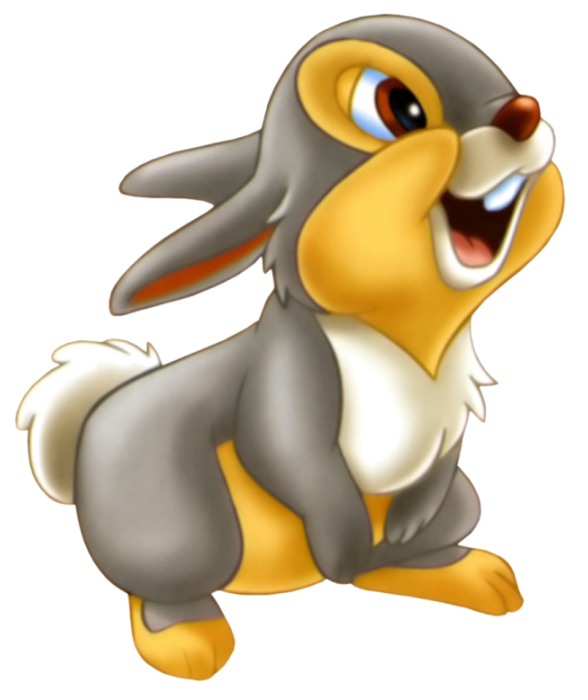 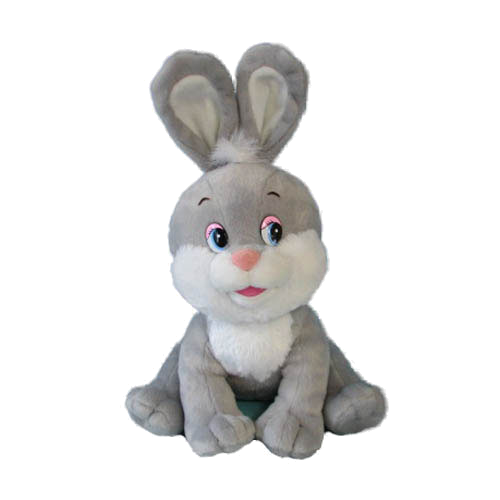 - Составьте выражение по первому слайду.- На какое действие получилось выражение?- Прочитайте выражение.- Составьте выражение по второму слайду.- На какое действие получилось выражение?- Прочитайте выражение.- Составьте выражение по третьему слайду.- На какое действие получилось выражение?- Прочитайте выражение.- Проговорите хором правило, которое у вас получилось.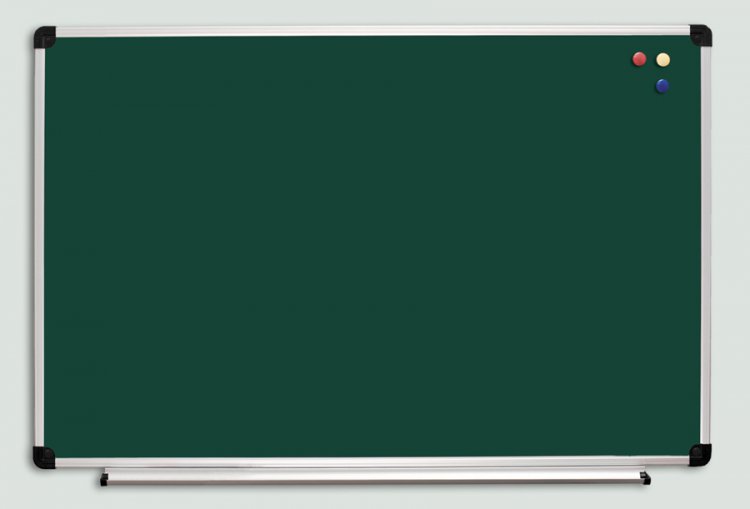 - Оцените себя, поставьте значок во второй кружок, соответствующий вашему уровню успешности в выполненной работе: было вам трудно или легко, или требовалась помощь.Пальчиковая гимнастика.- Вы сформулировали правило. Зачем оно нам нужно?Работа в тетради на печатной основе с.11 №2- Теперь вы знаете, как называются компоненты при сложении, как они связаны между собой. Выполните самостоятельно задание.- Проговорите задание вслух.- На эту работу отводится три минуты.Взаимопроверка.- Оцените себя, поставьте значок в третий кружок, соответствующий вашему уровню успешности в выполненной работе: были ошибки, не было ошибок или были исправления..- Прочитайте выражение на сложение.Дети активно выполняют движения под музыку, повторяя движения за дежурным.Дети открывают учебники на с.26 №2.- Первое слагаемое 3, второе слагаемое 1, сумма 4.- Из суммы 4 вычли первое слагаемое 3, получили второе слагаемое 1.- Из суммы 4 вычли второе слагаемое 1, получили первое слагаемое 3.- Если из суммы вычесть одно слагаемое, то получится другое слагаемое.- Первое слагаемое 3, второе слагаемое 4, сумма 7.- Из суммы 7 вычли первое слагаемое 3, получили второе слагаемое 4.- Из суммы 7 вычли второе слагаемое 4, получили первое слагаемое 3.- Если из суммы вычесть одно слагаемое, то получится другое слагаемое.- Первое слагаемое 5, второе слагаемое 4, сумма 9.- Из суммы 9  вычли первое слагаемое 5, получили второе слагаемое 4.- Из суммы 9 вычли второе слагаемое 4, получили первое слагаемое 5.- Если из суммы вычесть одно слагаемое, то получится другое слагаемое.Дети рисуют значок в своей тетради в первом кружочке.Дети выполняют движения глазами, проговаривая:Наши алые цветки Распускают лепестки.Ветерок чуть дышит, Лепестки колышит.Наши алые цветки Закрывают лепестки.Тихо засыпают,Головой качают.- 4+2=6- Выражение получилось на сложение.Первое слагаемое 4, второе слагаемое 2, сумма 6.- 6-4=2- Выражение получилось на вычитание.- Из суммы 6 вычесть  слагаемое 4, получится слагаемое 2.- 6-2=4- Выражение получилось на вычитание.- Из суммы 6 вычесть  слагаемое 2, получится слагаемое 4.- Если из суммы вычесть одно слагаемое, то получится другое слагаемое.Дети рисуют значок в своей тетради во втором кружочке.Дети выполняют игровые упражнения по заданию учителя.Курочка.Лебедь.Дерево.Деревья.Нераскрывшийся цветок.Раскрывшийся цветок.- Если кто-то спросит, можем сказать.- Для решения примеров пригодится.Дети открывают тетради на печатной основе на с.11 №2.- Найти значение выражения, используя новое правило.Дети самостоятельно выполняют.Дети в парах меняются тетрадями друг с другом, проверяют, исправления выполняют зеленым стержнем. Размениваются тетрадями.Дети рисуют значок в своей тетради в третьем кружочке.9. Итог занятия. Рефлексия деятельности. ОценкаУмение соотносить цели и результаты собственной деятельности. Умение определять уровень овладения новым знанием, правилом, способом деятельности- Что учились делать  на уроке?Что нового открыли ?- Как связаны компоненты при сложении?- Соотнесите, что мы хотели на уроке узнать и что получилось. Достигли ли цели урока?- Оцените себя, нарисуйте свой кружок, соответствующий вашему уровню успешности на уроке в целом.- Можно ли классный коллектив назвать семьей?- Почему?- Составьте выражение на сложение о своем классеэ- Прочитайте разными способами.- Если я выйду из класса, какое выражение получится. - Прочитайте.- Как они получились?- Скоро окончится урок, и вы пойдете на перемену. Составьте выражение.- Мы пока считаем да 10, но новое правило позволило найти значение выражения с двузначным числом.- Оказывается, компоненты при сложении дружат и зависят друг от друга как в семье. Послушайте стихотворение.- Проговорите новое правило хором.- Цель урока достигли. Вы были успешными. Похлопайте в ладоши за успех.- За активную работу на уроке отметим … (учитель называет ребят).- Урок окончен. Сдайте тетради. Я посмотрю, как вы себя оценили, на сколько комфортно вам работалось сегодня на уроке математики.- Учились читать выражения.- Сформулировали правило. как сумма и слагаемые взаимосвязаны.- Если из суммы вычесть одно слагаемое, то получится другое слагаемое.- Цели урока достигли. Потому что узнали. как сумма и слагаемые взаимосвязаны.Дети рисуют свой кружок успешности.- Классный коллектив можно назвать семьей.- Мы вместе учимся, дружим, заботимся, иногда ссоримся, но чаще доужны.- 24+1=25- К 24 прибавить 1 получится 25.- Первое слагаемое 24, второе слагаемое 1, сумма 25.- Сумма чисел 24 и 1 равна 25.- 25-1=24- Из суммы 25 вычесть второе слагаемое 1, получится первое слагаемое 24.- 25-24=1- Из суммы 25 вычесть первое слагаемое 24, получится второе слагаемое 1.Ученик читает наизусть:Семья – это труд, друг о друге забота,
Семья – это много домашней работы.
Семья – это важно! Семья – это сложно!
Но счастливо жить одному невозможно! - Из суммы вычли одно слагаемое, получили другое слагаемое.Дети хлопают в ладоши.Дети наводят порядок на парте и встают около своего рабочего места. Сдают тетради учителю после звонка.